П О С Т А Н О В Л Е Н И Еот 10.09.2021  № 985г. МайкопО внесении изменений в состав Комиссии по исполнению муниципальной программы «Развитие сельского хозяйства и регулирование рынков сельскохозяйственной продукции, сырья и продовольствия в муниципальном образовании «Город Майкоп»на 2018-2023 годы»В связи с кадровыми изменениями, п о с т а н о в л я ю:1. Внести в состав Комиссии по исполнению муниципальной программы «Развитие сельского хозяйства и регулирование рынков сельскохозяйственной продукции, сырья и продовольствия в муниципальном образовании «Город Майкоп» на 2018-2023 годы», утвержденный постановлением Администрации муниципального образования «Город Майкоп» от 01.03.2016 № 129 «Об утверждении Порядка предоставления субсидий из бюджета муниципального образования «Город Майкоп» на возмещение недополученных доходов и возмещение затрат гражданам, ведущим мелкооптовое сельскохозяйственное производство по основным направлениям сельскохозяйственной деятельности на территории муниципального образования «Город Майкоп» (в редакции постановления Администрации муниципального образования «Город Майкоп» от 25.05.2017 № 591, от 13.06.2017 №638, от 13.11.2018 №1403, от 13.01.2020 №18, от 27.05.2020 №495, от 04.03.2021 №198), следующие изменения:1.1. Исключить строку: «Божкова Ю.В. - заместитель руководителя Правового управления».1.2. После строки: «Ефимова Н.К. – главный специалист отдела экономики, прогнозирования, аналитической деятельности и статистики Комитета по экономике Администрации муниципального образования «Город Майкоп»;» дополнить строкой:«Скобеева Т.И. - заместитель руководителя Правового управления;».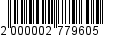 2. Опубликовать настоящее постановление в газете «Майкопские новости» и разместить на сайте Администрации муниципального образования «Город Майкоп». 3. Постановление «О внесении изменений в состав Комиссии по исполнению муниципальной программы «Развитие сельского хозяйства и регулирование рынков сельскохозяйственной продукции, сырья и продовольствия в муниципальном образовании «Город Майкоп» на 2018-2023 годы» вступает в силу со дня его официального опубликования.Исполняющий обязанностиГлавы муниципальногообразования «Город Майкоп»                                                     С.В. СтельмахАдминистрация муниципального образования «Город Майкоп»Республики Адыгея 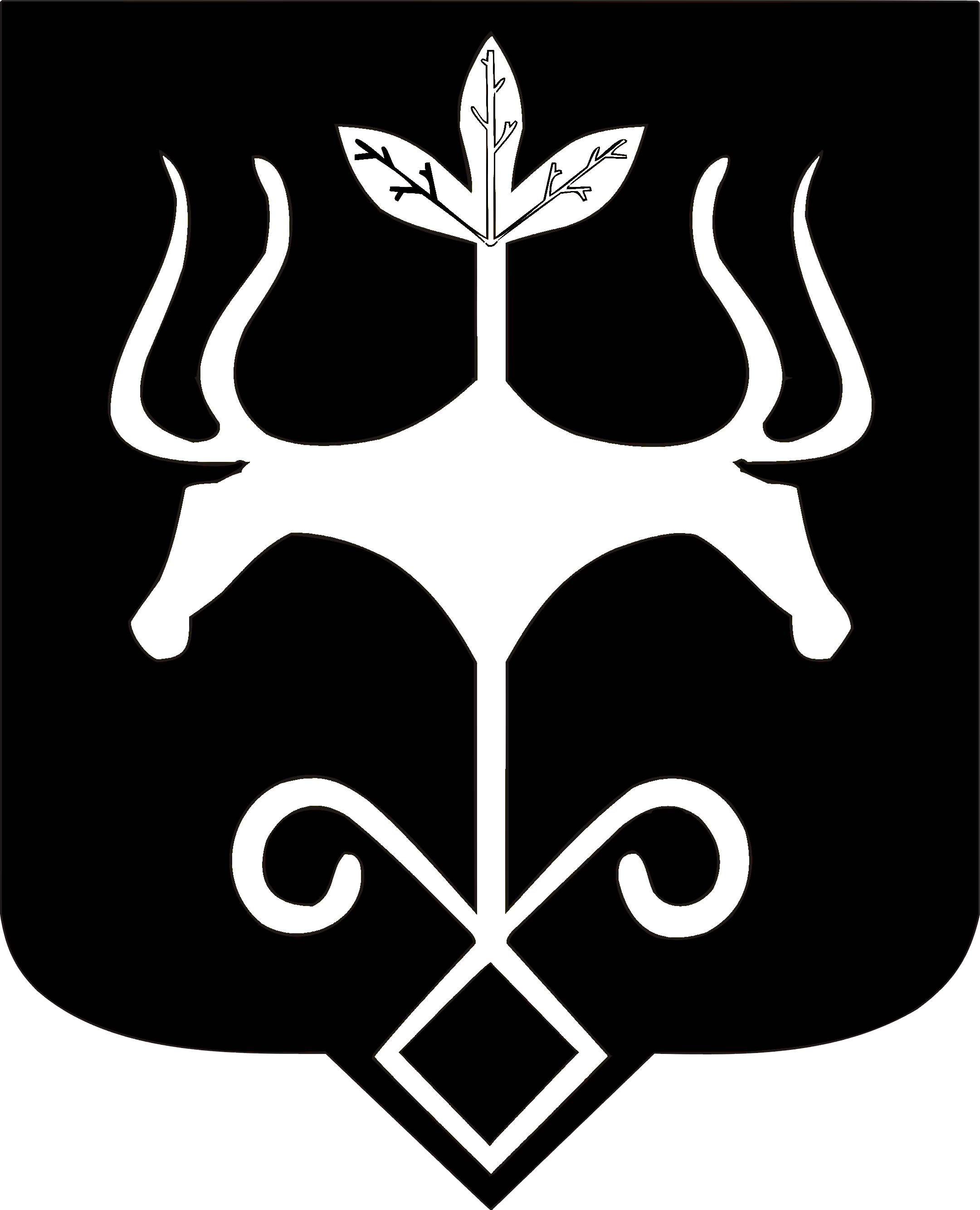 Адыгэ Республикэммуниципальнэ образованиеу 
«Къалэу Мыекъуапэ» и Администрацие